KARIERNA ORIENTACIJA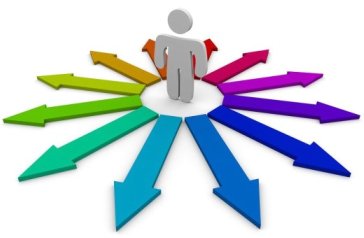 SPLETNA GRADIVASPLETNA STRAN MOJA IZBIRAhttps://www.mojaizbira.si/MINISTRSTVO ZA IZOBRAŽEVANJE, ZNANOST IN ŠPORT: https://www.gov.si/teme/vpis-v-srednjo-solo/DIJASKI.NET: https://dijaski.net/srednje-sole/iskalnik-srednjesolskih-programovZAVOD RS ZA ZAPOSLOVANJE: eStoritve, eSvetovanjehttps://esvetovanje.ess.gov.si/  		 * rubrika “NCIPS” https://www.ess.gov.si/ncips/opisi-poklicevCENTER RS ZA POKLICNO IZOBRAŽEVANJE: http://www.cpi.si/ SPLETNE STRANI POSAMEZNIH SREDNJIH ŠOL